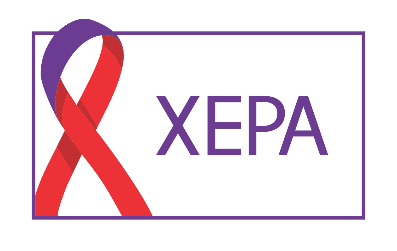 АПЛИКАЦИЈА ЗА ВИКЕНД-ОБУКА ЗА ССО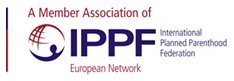 Име и презимеДатум на раѓањеКонтакт-телефонЕ-адресаНачин на исхрана (веган, вегетаријанец, месојад...)Алергии на хранаНакратко кажете ни зошто сакате да присуствувате на обуката.